ЛИСТОВКА ОБЗОР ЗАКОНОДАТЕЛЬСТВА В ОБЛАСТИ ОБРАЩЕНИЯ С ЖИВОТНЫМИУВАЖАЕМЫЕ ВЛАДЕЛЬЦЫ СОБАК и КОШЕК!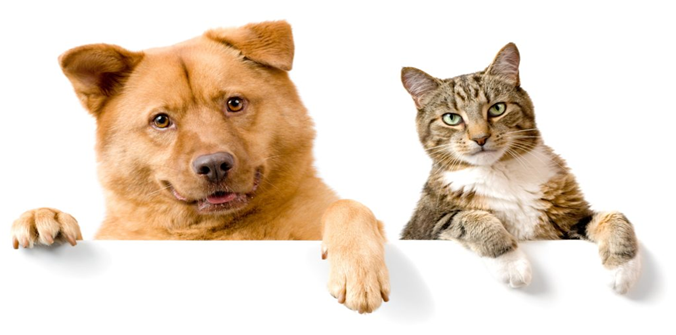 С 01 января 2019 года вступил в силу Федеральный закон от 27.12.2018 N 498-ФЗ
"Об ответственном обращении с животными и о внесении изменений в отдельные законодательные акты Российской Федерации", в котором установлены следующие требования к содержанию и использованию животных.Статья 9. Общие требования к содержанию животных1. К общим требованиям к содержанию животных их владельцами относятся:1) обеспечение надлежащего ухода за животными;2) обеспечение своевременного оказания животным ветеринарной помощи и своевременного осуществления обязательных профилактических ветеринарных мероприятий в соответствии с требованиями настоящего Федерального закона, других федеральных законов и иных нормативных правовых актов Российской Федерации, регулирующих отношения в области ветеринарии;3) принятие мер по предотвращению появления нежелательного потомства у животных;4) предоставление животных по месту их содержания по требованию должностных лиц органов государственного надзора в области обращения с животными при проведении ими проверок;5) осуществление обращения с биологическими отходами в соответствии с законодательством Российской Федерации.2. В случае отказа от права собственности на животное или невозможности его дальнейшего содержания владелец животного обязан передать его новому владельцу или в приют для животных, которые могут обеспечить условия содержания такого животного.Статья 11. Защита животных от жестокого обращения1. Животные должны быть защищены от жестокого обращения.2. При обращении с животными не допускаются:1) проведение на животных без применения обезболивающих лекарственных препаратов для ветеринарного применения ветеринарных и иных процедур, которые могут вызвать у животных непереносимую боль;2) натравливание животных (за исключением служебных животных) на других животных;3) отказ владельцев животных от исполнения ими обязанностей по содержанию животных до их определения в приюты для животных или отчуждения иным законным способом;4) торговля животными в местах, специально не отведенных для этого;5) организация и проведение боев животных;6) организация и проведение зрелищных мероприятий, влекущих за собой нанесение травм и увечий животным, умерщвление животных;7) кормление хищных животных другими живыми животными в местах, открытых для свободного посещения, за исключением случаев, предусмотренных требованиями к использованию животных в культурно-зрелищных целях и их содержанию, установленными Правительством Российской Федерации.Статья 13. Требования к содержанию домашних животных1. При содержании домашних животных их владельцам необходимо соблюдать общие требования к содержанию животных, а также права и законные интересы лиц, проживающих в многоквартирном доме, в помещениях которого содержатся домашние животные.2. Не допускается использование домашних животных в предпринимательской деятельности, за исключением случаев, установленных Правительством Российской Федерации.3. Предельное количество домашних животных в местах содержания животных определяется исходя из возможности владельца обеспечивать животным условия, соответствующие ветеринарным нормам и правилам, а также с учетом соблюдения санитарно-эпидемиологических правил и нормативов.4. Выгул домашних животных должен осуществляться при условии обязательного обеспечения безопасности граждан, животных, сохранности имущества физических лиц и юридических лиц.5. При выгуле домашнего животного необходимо соблюдать следующие требования:1) исключать возможность свободного, неконтролируемого передвижения животного при пересечении проезжей части автомобильной дороги, в лифтах и помещениях общего пользования многоквартирных домов, во дворах таких домов, на детских и спортивных площадках;2) обеспечивать уборку продуктов жизнедеятельности животного в местах и на территориях общего пользования;3) не допускать выгул животного вне мест, разрешенных решением органа местного самоуправления для выгула животных.6. Выгул потенциально опасной собаки без намордника и поводка независимо от места выгула запрещается, за исключением случаев, если потенциально опасная собака находится на огороженной территории, принадлежащей владельцу потенциально опасной собаки на праве собственности или ином законном основании. О наличии этой собаки должна быть сделана предупреждающая надпись при входе на данную территорию.7. Перечень потенциально опасных собак утвержден постановлением Правительства Российской Федерации № 974 от 29.07.2019 года.За нарушение требований настоящего Федерального закона владельцы животных и иные лица несут административную, уголовную и иную ответственность в порядке, установленном законодательством Российской Федерации.ПОМНИТЕ!ВЫ В ОТВЕТЕ ЗА ЗДОРОВЬЕ СВОИХ ПИТОМЦЕВ И БЕЗОПАСНОСТЬ ОКРУЖАЮЩИХ ВАС ЛЮДЕЙ!